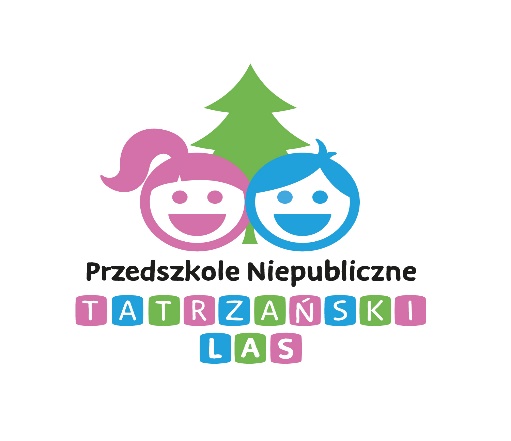 	Bydgoszcz, dnia  …………………………   Karta zgłoszenia dziecka do Przedszkola Niepublicznego Tatrzański Las85-794 Bydgoszcz, ul. Stanisława  Witkiewicza 3 os. FordonProszę o przyjęcie mojego dziecka …………………..………………………………………./ IMIĘ I NAZWISKO DZIECKA/do Przedszkola Niepublicznego Tatrzański Las w roku szkolnym ………..…./……...…….od dnia………………Dane osobowe dziecka:**proszę wypełnić drukowanymi literamiDane osobowe rodziców/opiekunów prawnych dziecka:……………………...	………………………………………………….      Miejscowość i data	Podpisy Rodziców/ Opiekunów prawnychUPOWAŻNIENIEJa ……………………………..…………legitymujący się dowodem osobistym o seriii numerze	upoważniam do przyprowadzania i odbierania mojego dzieckaz przedszkola osoby wymienione poniżej:*Oświadczamy, że bierzemy pełną odpowiedzialność za bezpieczeństwo dziecka od momentu odebrania go z przedszkola przez pełnoletnią osobę wskazaną powyżej.…………………	……………. ………………………Miejscowość i data	Podpisy Rodziców/ Opiekunów prawnychWyrażam/y zgodę na zbieranie, przetwarzanie i wykorzystywanie w celach związanych z przyjęciem i  pobytem w Przedszkolu Niepublicznym Tatrzański Las naszego dziecka, danych osobowych naszych,                                               oraz upoważnionych do odbioru dziecka osób, przez Przedszkole Niepubliczne Tatrzański Las zgodnie z ustawą z dnia 29 sierpnia 1997r. o ochronie danych osobowych.Wyrażam zgodę/ nie wyrażam zgody*Wyrażam/y zgodę na publikację zdjęć dziecka z pobytu, uroczystości i imprez przedszkolnych na stronie Internetowej i Facebook przedszkola oraz w innych materiałach promujących przedszkole.Wyrażam zgodę / nie wyrażam zgody**) Niepotrzebne skreślić……………………………………………Podpisy Rodziców/ Opiekunów prawnychIII.  DODATKOWE INFORMACJE O DZIECKUDane dotyczące dziecka:czy dziecko uczęszczało już  do przedszkola?................................................................... przebyte choroby zakaźne/stan zdrowia……………………...……………………….......................……………………………………………………………………………………………………………………………………...alergie pokarmowe/uczulenia…………………………………………………………………………………….…………………………………………………………………………………………..............................................czy dziecko sygnalizuje potrzeby fizjologiczne?..............................................................…………………………………………………………………………………………..............................................czy dziecko śpi w ciągu dnia? /proszę podać godziny/...................................................jak dziecko zachowuje się w kontaktach z rówieśnikami?...............................................…………………………………………………………………………………………...............................................czy dziecko przebywa pod stałą opieką poradni specjalistycznej?..................................…………………………………………………………………………………………..............................................czy dziecko przyjmuje leki na stałe? (jakie?)...................................................................…………………………………………………………………………………………..............................................orientacyjne godziny pobytu dziecka w przedszkolu – od………….……….do……….............    j) czy dziecko będzie korzystało z dodatkowych odpłatnych zajęć prowadzonych          w przedszkolu takich jak: zajęcia taneczne, zajęcia sportowe, zajęcia teatralne? Jeśli         tak  to z jakich? ………………………………………………......................................................................           k) inne informacje dotyczące dziecka, o których Rodzice chcieliby poinformować:          ………………………………………………………………………………………...………………………………………………          …………………………………………………………………………………………………………………………………………          ………………………………………………………………………………………………………………………………………..Dane dotyczące rodzeństwa (proszę wpisać imię i rok urodzenia)………………………………………………………………………………………………………………………………………………………………………………………………………………………………………………………………………………Zobowiązania rodziców (opiekunów prawnych) dziecka.W przypadku przyjęcia dziecka do placówki zobowiązuję się do:przestrzegania postanowień statutu przedszkola,podawania do wiadomości przedszkola wszelkich zmian w podanych wyżej informacjach,regularnego uiszczania opłat za przedszkole w wyznaczonym terminie,przyprowadzania i odbierania dziecka z przedszkola osobiście lub przez osobę dorosłą do tego upoważnioną,przyprowadzania do przedszkola zdrowego dziecka.                                                                                          …………………………………………………	              Podpisy Rodziców/ Opiekunów prawnychWarunkiem przyjęcia dziecka do Przedszkola Niepublicznego Tatrzański Lasw Bydgoszczy  jest uiszczenie opłaty wpisowego w wysokości 300 PLN na kontoAlior Bank 10 2490 0005 0000 4530 5800 4641OŚWIADCZENIEOświadczam, że zapoznałam/em się ze Statutem Przedszkola Niepublicznego Tatrzański Las.……………………....	              …………………………………………………..Miejscowość i data	                Podpisy Rodziców/ Opiekunów prawnychDecyzja Dyrektora Przedszkola Niepublicznego Tatrzański Las w BydgoszczyDyrektor w dniu ……………………..zakwalifikował dziecko ……………………………………………….……………………… od dnia ………………………………nie zakwalifikował dziecka …………………………………………………………………. z powodu…………………………… ………………………………………………………………………………………………………………………………………………………...Data …………………………………                                                …………………………………………………………………                                                                                                                                               Podpis dyrektoraData i miejsce urodzeniaPESELAdres zamieszkaniaMATKAOJCIECImię i nazwiskoImię i nazwiskoData urodzenia:Seria I numer dowodu osobistego:Data urodzenia:Seria I numer dowodu osobistego:Adres zamieszkaniaAdres zamieszkaniaTelefon komórkowy:Telefon komórkowy:e-mail:e-mail:Nazwa i adres zakładu pracyNazwa i adres zakładu pracyTelefon do pracyTelefon do pracyImię i nazwisko       AdreszamieszkaniaSeria i nr dowoduosobistegoTelefonkontaktowyPokrewieństwo